ESCUELA SUPERIOR POLITÉCNICA DEL LITORALFACULTA DE INGENIERÍA EN CIENCIAS DE LA TIERRASISMICA 2D  EXAMEN FINALNOMBRE_____________________________________________________  FECHA: ____________ Explique en qué consiste la estratigrafía sísmica y explique las relaciones de las reflexiones (con sus respectivos nombres) que se muestran en la figura (30 puntos)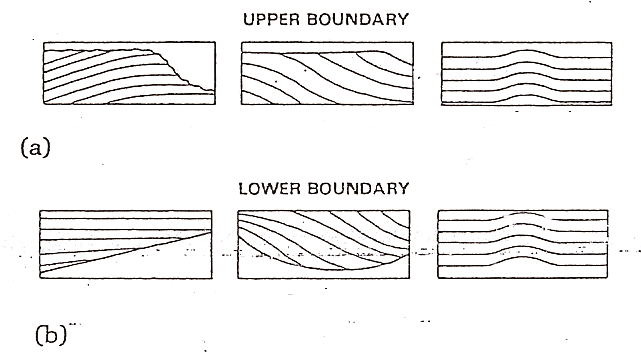 Responda Verdadero (V) o Falso (F), justificando su respuesta  (20 puntos)La interpretación de las líneas sísmicas es un proceso que comienza con la recopilación de información existente, la corrección de los errores y procesamiento de los datos, sin ellos no es posible realizar la interpretación.                                                                                     (__)____________________________________________________________________________________________________________________________________________________El proceso NMO (Normal Move Out) consiste en corregir el error de tiempo de arribo de la onda por la variación en el offset entre la fuente y el receptor                                             (__)____________________________________________________________________________________________________________________________________________________La corrección estática y la corrección dinámica a los datos de sísmica procuran llevar los datos a un mismo nivel de referencia o datum.                                                                        (__)____________________________________________________________________________________________________________________________________________________Explique en qué consisten los siguientes procesamientos de datos sísmicos :   (30 puntos)Análisis espectralesStacking (Apilamiento)MigraciónTop Mute (Eliminación de refracciones)Correcciones de amplitud.